Проблема духовно - нравственного воспитания на настоящем жизненном этапе является самой актуальной в нашем обществе. Я пришла к убеждению, что воспитание детей в дошкольном возрасте без духовно-нравственной основы неполноценно. Работа по духовно - нравственному воспитанию обогащает и дополняет педагогический процесс и вносит особую одухотворённость. Учитывая значимость и актуальность этой работы, мною была поставлена цель:воспитание будущего поколения, обладающего духовно-нравственными ценностями, гражданско- патриотическими чувствами, уважающими культурное, историческое прошлое и настоящее России.Для достижения данной цели были поставлены задачи, которые вы можете увидеть на экране.Обращение к проблемам нравственно – патриотического воспитания можно считать продолжением традиции, заложенной плеядой выдающихся ученых – педагогов: К.Д. Ушинским,А.П. Нечаевым, В.А. Сухомлинским. Их идеи помогли мне определить верный путь в вопросах духовно-нравственного воспитания детей. То, что мы заложим в душу ребенка сейчас, проявится позднее, станет его и нашей жизнью.Моя работа по духовно-нравственному воспитанию построена по следующим  направлениям:«Моя семья» «Моя Родина-Россия» «Мой город» «Традиции» Мир ребёнка начинается с его семьи, поэтому, именно в рамках направления «Моя семья», на занятиях, в беседах, игре я стараюсь дать детям знания о своём ближайшем окружении, семье, представление о профессиях, именах близких людей, семейных историях, традициях. В группе провожу тематические беседы, мероприятия с участием родителей: совместные праздники, совместные выставки, конкурсы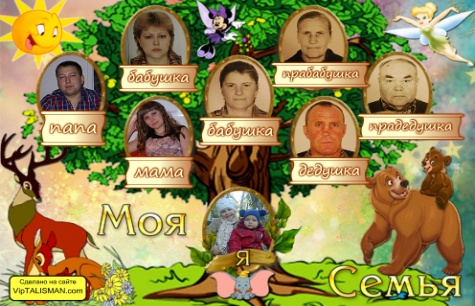 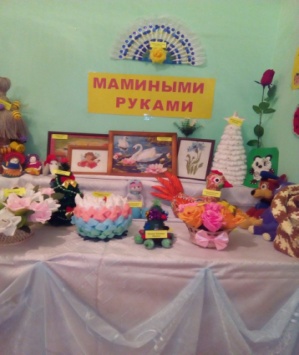 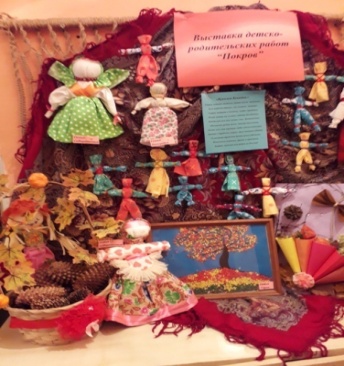 Особую значимость придаю участию в разнообразных акциях «Окно Победы», «Георгиевская лента», «Покормите птиц зимой»,«Спасибо за жизнь»«Бессмертный полк»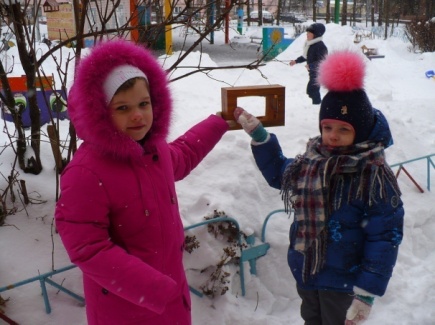 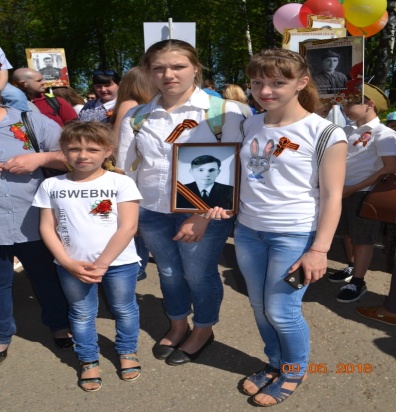 Большое место в воспитании патриотических чувств занимает направление «Моя Родина-Россия»: Это направление включает в себя:праздники «День Победы», «День защитника Отечества». Выставки детского творчества, создание альбомов, стенгазет.В группе создан патриотический уголок, содержащий материалы по ознакомлению со страной, государственной символикой.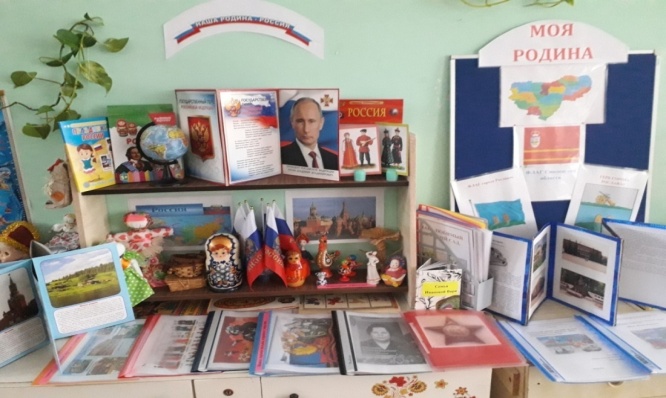 Также я провожу тематические недели «О тебе моя Россия», «Наши защитники»
Я разработала и реализовала проекты нравственно-патриотической  направленности «Покров», «Космос», «Защитники Родины»,«День Флага России» «День матери» 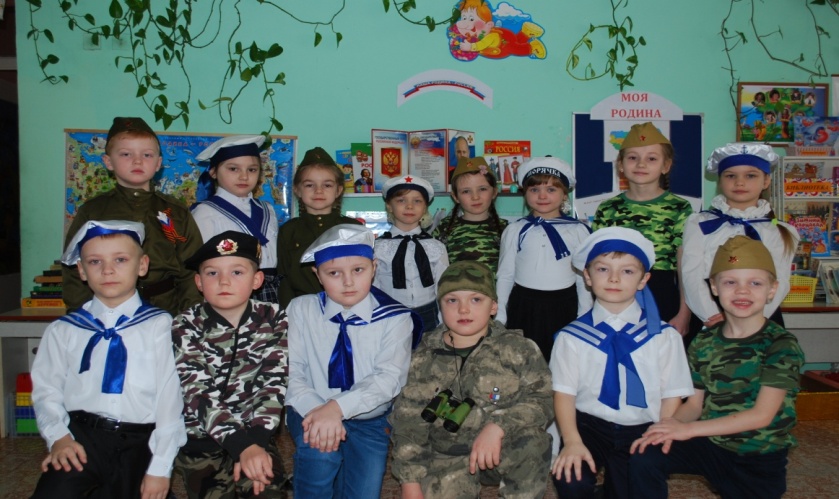 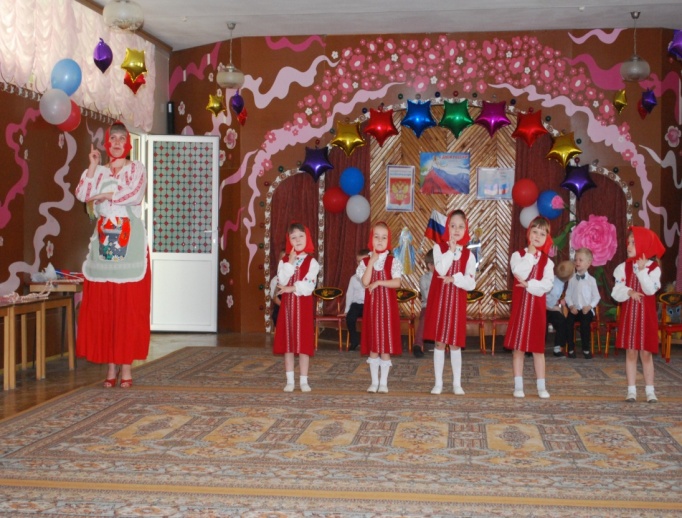 Развитие духовно-нравственных качеств невозможно без воспитания патриотических чувств: любви к малой Родине, усвоение элементарных знаний по истории своего родного края, это отражается в направлении «Мой город».Экскурсии по памятным местам города и в краеведческий музей очень нравятся детям. Это возможность увидеть красоту природы, познать историю родного края  и возможность расширения кругозора. 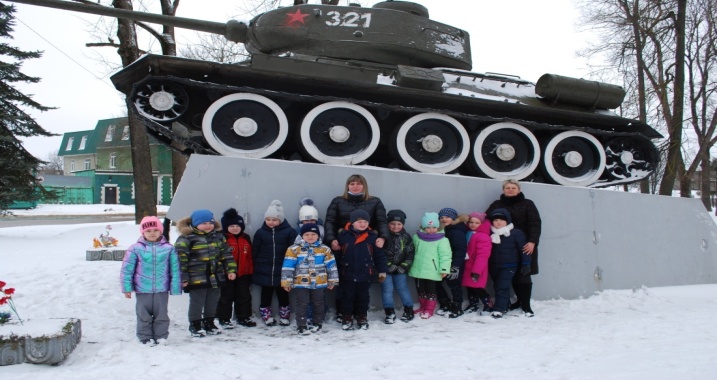 Для реализации направления «Традиции» в группе организован уголок «Русская изба», где представлены предметы быта, изделия старины. Здесь находятся печка, чугунки, матрешки, самовар, лапти, прялка, сундук, иконка и многие другие предметы старинной утвари и быта, сделанные руками наших прабабушек и прадедушек. Они позволяют нашим детям узнать о том, как жили в старину. Экспонаты вызывают у детей интерес, удивляют, провоцируют желание задавать вопросы и искать ответы.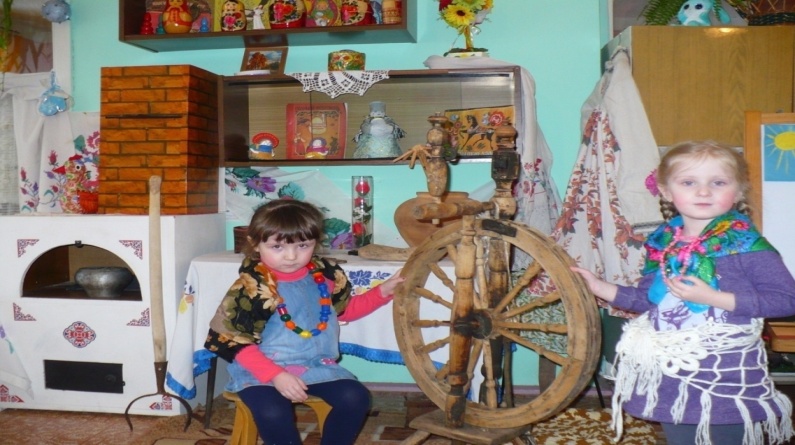 Большое значение в духовно-нравственном воспитании дошкольников имеют  русские  обрядовые  праздники. Это традиционное проведение народных праздников «Покров» «Рождество», «Святки», «Масленица». Дети знакомятся    с русскими традициями, народной музыкой, народными инструментами, народными играми.     Действенным средством в формировании духовно-нравственных качеств дошкольников является художественная литература. Здесь есть всё, представление о добре и зле, правде, храбрости, трудолюбии.Работа с произведениями имеет различные формы: чтение, пересказ, беседы.Театрализованное исполнение сказок Выставка рисунков по мотивам сказокСвоё развитие как педагога я вижу в участиях в конкурсах профессионального мастерства. В Муниципальном конкурсе «Масленица» в этом году я заняла призовое место.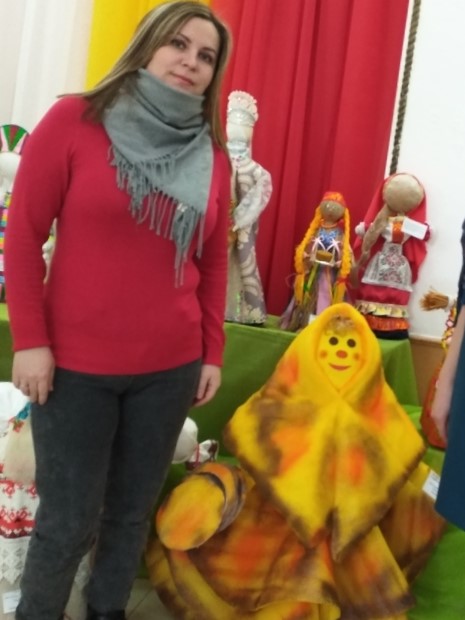 Участвую в муниципальном конкурсе «Душа по капле собирает свет» направление «лишь слову жизнь дана» и занимаю призовые места.Итак, анализируя свою  работу  по  духовно-нравственному  воспитанию, я сделала вывод, что именно совместная, систематическая работа по духовно-нравственному воспитанию позволяет развивать у детей такие чувства и качества, как любовь к родителям и своей семье, уважение к старшим, любовь и интерес к Родине, желание помогать людям. Мною был проведен сравнительный анализ результатов диагностики уровня сформированности у дошкольников основ нравственно-патриотического воспитания. Результаты анализа подтвердили положительную динамику проделанной работы:- значительно возрос уровень сформированных нравственно - патриотических знаний и правильного отношения к миру, стране, природе у дошкольников;-стали внимательны к эмоциональному состоянию других, проявляют сочувствие, активно выражают готовность помочь;- расширились представления о  ценностях  ближайшего  социокультурного окружения, о  связи  прошлого, настоящего  и  будущего.Одно из моих стихотворений, посвящено сегодняшней проблеме во всем мире. Современный мирКак страшно жить на белом свете,Когда вокруг одно лишь зло.Идёт война на всей планете,Всю землю болью занесло…Болит душа: у сына, дочки,Болит – у матери, отца.Ведь никогда не будет точки,Не будет доброго конца.Здесь погибают наши дети,От рук безумных дураков,Которые попали в сети, В главе стоящих рыбаков.Здесь стариков не уважают!Никто руки им не подаст…Презренным взглядом провожают…За всё нам жизнь потом воздаст!Мы станем тоже стариками,И будем помощи просить.Но как детей мы воспитаем,То мы и сможем заслужить.****Мы в силах всё это исправить.Мы можем целый мир спасти,От страха всех людей избавить,Простое счастье обрести!